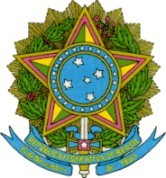 SERVIÇO PÚBLICO FEDERAL MEC – SETECINSTITUTO FEDERAL DE EDUCAÇÃO, CIÊNCIA E TECNOLOGIA DE MATO GROSSOREITORIAAUTORIZAÇÃO PARA ENTRADA NA REITORIA AOS SÁBADOS, DOMINGOS E FERIADOS E PERMANÊNCIA FORA DO EXPEDIENTEDe acordo:Chefia ImediataAssinatura e carimboServidor                                    Estagiário                          TerceirizadoNome do Solicitante:RG:Departamento / Setor:Motivo da Solicitação:Local de Permanência:Data:        /         /Horário de entrada:                                Previsão de saída:Chefia do Departamento: